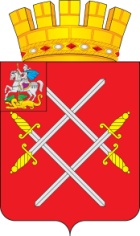 СОВЕТ ДЕПУТАТОВ РУЗСКОГО ГОРОДСКОГО ОКРУГАМОСКОВСКОЙ ОБЛАСТИРЕШЕНИЕот «_28_»_____ноября_____2018_г.  №_295/28_О внесении изменений в решение Совета депутатов Рузского городского округа Московской области от 20.12.2017 г. № 186/17 «О бюджете Рузского городского округа Московской области на 2018 год и плановый период 2019 и 2020 годов»Рассмотрев предложения И.о Главы Рузского городского округа Московской области о внесении изменений в решение Совета депутатов Рузского городского округа Московской области от 20.12.2017 г. № 186/17 «О бюджете Рузского городского округа Московской области на 2018 год и плановый период 2019 и 2020 годов», руководствуясь Уставом Рузского городского округа Московской области, Совет депутатов Рузского городского округа Московской области РЕШИЛ: 1. Внести в решение Совета депутатов Рузского городского округа Московской области от 20.12.2017 г. № 186/17 «О бюджете Рузского городского округа Московской области на 2018 год и плановый период 2019 и 2020 годов» (в редакции решений Совета депутатов Рузского городского округа Московской области от 28.03.2018, 25.04.2018, 30.05.2018, 27.06.2018, 29.08.2018) следующие изменения:1.1. пункт 1 изложить в следующей редакции:«1. Утвердить основные характеристики бюджета Рузского городского округа Московской области (далее – бюджет Рузского городского округа) на 2018 год:а) общий объем доходов бюджета Рузского городского округа в сумме 2 568 862,8 тыс. рублей, в том числе объем межбюджетных трансфертов, получаемых из других бюджетов бюджетной системы Российской Федерации в сумме 949 813,8 тыс. рублей;б) общий объем расходов бюджета Рузского городского округа в сумме 2 807 814,3 тыс. рублей;в) дефицит бюджета Рузского городского округа  в сумме 238 951,5 тыс. рублей.Направить на погашение дефицита бюджета Рузского городского округа в 2018 году средства за счет снижения остатков средств на счетах по учету средств бюджета Рузского городского округа в сумме 180 416,8 тыс. рублей».1.2. пункт 2 изложить в следующей редакции:«2. Утвердить основные характеристики бюджета Рузского городского округа на плановый период 2019 и 2020 годов:а) общий объем доходов бюджета Рузского  городского округа на 2019 год в сумме  3 016 323,1 тыс. рублей, в том числе объем  межбюджетных трансфертов, получаемых из других бюджетов бюджетной системы Российской Федерации, в сумме  1 337 562,1  тыс. рублей, и на 2020 год в сумме 2 450 823,6 тыс. рублей, в том числе объем межбюджетных трансфертов, получаемых из других бюджетов бюджетной системы Российской Федерации в сумме 534 814,6 тыс. рублей;б) общий объем расходов бюджета Рузского городского округа на 2019 год в сумме 3 016 323,1 тыс. рублей, в том числе условно утвержденные расходы в сумме 61 612,7 тыс. рублей, и на 2020 год в сумме 2 450 823,6 тыс. рублей, в том числе условно утвержденные расходы в сумме 276 013,1 тыс. рублей».1.3. пункт 10 изложить в следующей редакции:«10. Установить, что из бюджета Рузского городского округа предоставляются бюджетные ассигнования на осуществление бюджетных инвестиций в форме капитальных вложений:10.1. На капитальные вложения в общеобразовательные организации в целях обеспечения односменного режима обучения (школа на 550 мест): в 2018 году – 16 893,7 тыс. рублей;в 2019 году – 458 513,0 тыс. рублей;в 2020 году – 183 646,7 тыс. рублей.Расходы предусматриваются в рамках муниципальной программы «Развитие образования и воспитание в Рузском городском округе»;10.2. На капитальные вложения в общеобразовательные организации в целях обеспечения односменного режима обучения (школа на 400 мест): в 2018 году – 1 379,0 тыс. рублей;в 2019 году – 210 955,8 тыс. рублей;в 2020 году – 320 330,7 тыс. рублей.Расходы предусматриваются в рамках муниципальной программы «Развитие образования и воспитание в Рузском городском округе»;10.3. На выполнение работ по разработке проектно-сметной документации для строительства трассы бытовой канализации и трассы ливневой канализации:в 2018 году – 2 443,0 тыс. рублей;в 2019 году – 0,0  тыс. рублей;в 2020 году – 0,0 тыс. рублей.Расходы предусматриваются в рамках муниципальной программы «Развитие образования и воспитание в Рузском городском округе; 10.4. На капитальный ремонт и приобретение оборудования для оснащения плоскостных спортивных сооружений в муниципальных образованиях Московской области:в 2018 году – 31 952,1 тыс. рублей;в 2019 году – 7 939,2 тыс. рублей;в 2020 году – 7 939,2 тыс. рублей.Расходы предусматриваются в рамках муниципальной программы «Развитие физической культуры и спорта, формирование здорового образа жизни населения в Рузском городском округе»;10.5. На строительство дома культуры по адресу: г.о. Рузский, д. Нестерово:в 2018 году – 5 465,0  тыс. рублей;в 2019 году – 153 002,3 тыс. рублей;в 2020 году – 15 933,0 тыс. рублей.Расходы предусматриваются в рамках муниципальной программы «Развитие культуры Рузского городского округа»;10.6. На реконструкцию здания Военно-исторического музея «Музей Зои Космодемьянской»: в 2018 году – 25 603,6 тыс. рублей;в 2019 году – 32 351,0 тыс. рублей;в 2020 году – 0,0 тыс. рублей.Расходы предусматриваются в рамках муниципальной программы «Развитие культуры Рузского городского округа»;10.7. На приобретение, монтаж и ввод в эксплуатацию станции водоочистки на артскважине по адресу: г.о. Рузский, д/о «Лужки»:в 2018 году – 706,8 тыс. рублей;в 2019 году – 0,0 тыс. рублей;в 2020 году – 0,0 тыс. рублей.Расходы предусматриваются в рамках муниципальной программы «Развитие инженерно-коммунальной инфраструктуры и энергосбережения Рузского городского округ»;10.8. На приобретение, монтаж и ввод в эксплуатацию станции водоочистки на артскважине по адресу: г.о. Рузский, д. Лихачево:в 2018 году – 0,0 тыс. рублей;в 2019 году – 0,0 тыс. рублей;в 2020 году – 5 700,0 тыс. рублей.Расходы предусматриваются в рамках муниципальной программы «Развитие инженерно-коммунальной инфраструктуры и энергосбережения Рузского городского округ»;10.9. На приобретение, монтаж и ввод в эксплуатацию станции водоочистки на артскважине по адресу: г.о. Рузский, п. Старотеряево:в 2018 году – 2 900,0 тыс. рублей;в 2019 году – 0,0 тыс. рублей;в 2020 году – 0,0 тыс. рублей.Расходы предусматриваются в рамках муниципальной программы «Развитие инженерно-коммунальной инфраструктуры и энергосбережения Рузского городского округа»;10.10. На приобретение, монтаж и ввод в эксплуатацию станции водоочистки на артскважине по адресу: г.о. Рузский, п. Полушкино:в 2018 году – 0,0 тыс. рублей;в 2019 году – 5 700,0 тыс. рублей;в 2020 году – 0,0 тыс. рублей.Расходы предусматриваются в рамках муниципальной программы «Развитие инженерно-коммунальной инфраструктуры и энергосбережения Рузского городского округа»;10.11. На поставку и монтаж модульных очистных сооружений хозяйственно-бытовых сточных вод по адресу: г.о. Рузский, п. Полушкино:в 2018 году – 0,0 тыс. рублей;в 2019 году – 3 900,0 тыс. рублей;в 2020 году – 0,0 тыс. рублей.Расходы предусматриваются в рамках муниципальной программы «Развитие инженерно-коммунальной инфраструктуры и энергосбережения Рузского городского округ»;10.12. На реконструкцию очистных сооружений по адресу: г.о. Рузский, с.п. Волковское, д. Ольховка:в 2018 году – 0,0 тыс. рублей;в 2019 году – 0,0 тыс. рублей;в 2020 году – 7 800,0 тыс. рублей.Расходы предусматриваются в рамках муниципальной программы «Развитие инженерно-коммунальной инфраструктуры и энергосбережения Рузского городского округ»;10.13. На поставку и монтаж модульных очистных сооружений хозяйственно-бытовых сточных вод по адресу: г.о. Рузский, п. д./г «Дружба»:в 2018 году – 0,0 тыс. рублей;в 2019 году – 2 700,0 тыс. рублей;в 2020 году – 0,0 тыс. рублей.Расходы предусматриваются в рамках муниципальной программы «Развитие инженерно-коммунальной инфраструктуры и энергосбережения Рузского городского округ»;10.14. На проектно-изыскательские работы для реконструкции очистных сооружений по адресу: г.о. Рузский, п. Колюбакино:в 2018 году – 0,0 тыс. рублей;в 2019 году – 0,0 тыс. рублей;в 2020 году – 2 500,0 тыс. рублей.Расходы предусматриваются в рамках муниципальной программы «Развитие инженерно-коммунальной инфраструктуры и энергосбережения Рузского городского округ»; 10.15. На обеспечение мероприятий по модернизации систем коммунальной инфраструктуры (реконструкция канализационных очистных сооружений по адресу: Московская область, г. Руза):в 2018 году – 210 000,0 тыс. рублей;в 2019 году – 0,0 тыс. рублей;в 2020 году – 0,0 тыс. рублей.Расходы предусматриваются в рамках муниципальной программы «Развитие инженерно-коммунальной инфраструктуры и энергосбережения Рузского городского округа»;10.16. На строительство газовой котельной мощностью 5.9 МВт с подводящим газопроводом для теплоснабжения многоквартирных жилых домов, расположенных по адресу: г.о. Рузский, п. Тучково, ул. Восточная, ул. Заводская:в 2018 году – 58 650,5 тыс. рублей;в 2019 году – 0,0 тыс. рублей;в 2020 году – 0,0 тыс. рублей.Расходы предусматриваются в рамках муниципальной программы «Развитие инженерно-коммунальной инфраструктуры и энергосбережения Рузского городского округ»;10.17. На проектно-изыскательские работы для строительства котельной по адресу: г.о. Рузский п. Тучково, ул. Лебеденко:в 2018 году – 0,0 тыс. рублей;в 2019 году – 8 700,0 тыс. рублей;в 2020 году – 0,0 тыс. рублей.Расходы предусматриваются в рамках муниципальной программы «Развитие инженерно-коммунальной инфраструктуры и энергосбережения Рузского городского округ»;10.18. На строительство котельной по адресу: г.о. Рузский, ВТО «Дом творчества композиторов»:в 2018 году – 0,0 тыс. рублей;в 2019 году – 0,0 тыс. рублей;в 2020 году – 7 200,0 тыс. рублей.Расходы предусматриваются в рамках муниципальной программы «Развитие инженерно-коммунальной инфраструктуры и энергосбережения Рузского городского округ»;10.19. На приобретение квартир с целью переселения граждан из аварийного жилищного фонда в рамках реализации адресной программы Московской области по переселению граждан из аварийного жилищного фонда:в 2018 году – 336 779,0 тыс. рублей;в 2019 году – 441 857,6 тыс. рублей;в 2020 году – 0,0 тыс. рублей.Расходы предусматриваются в рамках муниципальной программы «Жилище»;10.20. На проведение мероприятий по разработке архитектурно-планировочных концепций  (и рабочей документации) благоустройства зоны отдыха около Георгиевского пруда:в 2018 году – 3 297,5 тыс. рублей;в 2019 году – 0,0 тыс. рублей;в 2020 году – 0,0 тыс. рублей.Расходы предусматриваются в рамках муниципальной программы «Формирование современной городской среды»;10.21. На проведение мероприятий по разработке архитектурно-планировочных концепций  (и рабочей документации) благоустройства пешеходной зоны «Рузский Арбат»:в 2018 году – 6 664,1 тыс. рублей;в 2019 году – 0,0 тыс. рублей;в 2020 году – 0,0 тыс. рублей.Расходы предусматриваются в рамках муниципальной программы «Формирование современной городской среды»;10.22. На проведение мероприятий по благоустройству зоны отдыха около Георгиевского пруда:в 2018 году – 49 541,2 тыс. рублей;в 2019 году – 0,0 тыс. рублей;в 2020 году – 0,0 тыс. рублей.Расходы предусматриваются в рамках муниципальной программы «Формирование современной городской среды»;10.23. На проведение мероприятий по благоустройству пешеходной зоны «Рузский Арбат»:в 2018 году – 93 504,3 тыс. рублей;в 2019 году – 0,0 тыс. рублей;в 2020 году – 0,0 тыс. рублей.Расходы предусматриваются в рамках муниципальной программы «Формирование современной городской среды»;10.24. На изготовление и установку стелы по адресу: г.о. Рузский, с.п. Колюбакинское (в том числе ведение строительного контроля за выполнением работ):в 2018 году – 25 200,8 тыс. рублей;в 2019 году – 0,0 тыс. рублей;в 2020 году – 0,0 тыс. рублей.Расходы предусматриваются в рамках муниципальной программы «Формирование современной городской среды»;10.25. На разработку проектно-сметной документации на устройство наружного освещения объектов электросетевого хозяйства:в 2018 году – 200,0 тыс. рублей;в 2019 году – 0,0 тыс. рублей;в 2020 году – 0,0 тыс. рублей.Расходы предусматриваются в рамках муниципальной программы «Формирование современной городской среды»;10.26. На прохождение экспертизы проектно-сметной документации на устройство и модернизацию наружного освещения:в 2018 году – 174,0 тыс. рублей;в 2019 году – 0,0 тыс. рублей;в 2020 году – 0,0 тыс. рублей.Расходы предусматриваются в рамках муниципальной программы «Формирование современной городской среды»;10.27. На газификацию муниципальных жилых домов ул. Сосновая дер. Мишинка:в 2018 году – 0,0 тыс. рублей;в 2019 году – 0,0 тыс. рублей;в 2020 году – 10 000,0 тыс. рублей.Расходы предусматриваются в рамках муниципальной программы «Газификация населенных пунктов Рузского городского округа»;10.28. На газификацию многоквартирного дома № 58 дер. Старониколаево:в 2018 году – 36,4 тыс. рублей;в 2019 году – 2 000,0 тыс. рублей;в 2020 году – 0,0 тыс. рублей.Расходы предусматриваются в рамках муниципальной программы «Газификация населенных пунктов Рузского городского округа»;10.29. На газификацию дер. Лидино:в 2018 году – 455,6 тыс. рублей;в 2019 году – 4 000,0 тыс. рублей;в 2020 году – 0,0 тыс. рублей.Расходы предусматриваются в рамках муниципальной программы «Газификация населенных пунктов Рузского городского округа»;10.30. На газификацию дер. Таблово:в 2018 году – 95,0 тыс. рублей;в 2019 году – 0,0 тыс. рублей;в 2020 году – 0,0 тыс. рублей.Расходы предусматриваются в рамках муниципальной программы «Газификация населенных пунктов Рузского городского округа»;10.31. На газификацию с. Покровское:в 2018 году – 350,0 тыс. рублей;в 2019 году – 0,0 тыс. рублей;в 2020 году – 0,0 тыс. рублей.Расходы предусматриваются в рамках муниципальной программы «Газификация населенных пунктов Рузского городского округа»;10.32. На газификацию дер. Нестерово:в 2018 году – 198,1 тыс. рублей;в 2019 году – 4 000,0 тыс. рублей;в 2020 году – 0,0 тыс. рублей.Расходы предусматриваются в рамках муниципальной программы «Газификация населенных пунктов Рузского городского округа»;10.33. На реконструкцию существующих станций катодной защиты по адресу: пос. Тучково, Восточный микрорайон, вблизи жилых домов № 1, 8, 17/24, 19:в 2018 году – 6 414,2 тыс. рублей;в 2019 году – 0,0 тыс. рублей;в 2020 году – 0,0 тыс. рублей.Расходы предусматриваются в рамках муниципальной программы «Газификация населенных пунктов Рузского городского округа»;10.34. На фасадный газопровод и внутреннее газоснабжение многоквартирных жилых домов п. Колюбакино:в 2018 году – 34,0 тыс. рублей;в 2019 году – 0,0 тыс. рублей;в 2020 году – 0,0 тыс. рублей.Расходы предусматриваются в рамках муниципальной программы «Газификация населенных пунктов Рузского городского округа».10.35. На газификацию МКД: д. Нововолково №№1-15 и №№8,10 ул. Огородная:в 2018 году – 98,5 тыс. рублей;в 2019 году – 0,0 тыс. рублей;в 2020 году – 0,0 тыс. рублей.Расходы предусматриваются в рамках муниципальной программы «Газификация населенных пунктов Рузского городского округа».1.5. пункт 14 изложить в следующей редакции:«14. Установить, что  в расходах бюджета Рузского городского округа на 2018 год предусматриваются средства:14.1. в сумме 1 491,3 тыс. рублей на выплаты ликвидационным комиссиям и сотрудникам ликвидируемых учреждений, которые распределяются на основании справок о начисленных выплатах на период трудоустройства, а также на оплату кредиторской задолженности поселений, при предоставлении документов, подтверждающих образовавшуюся задолженность, представленных в Финансовое управление администрации Рузского городского округа;14.2. в сумме 7 712,4 тыс. рублей для обеспечения софинансирования в целях участия в областных программах, которые распределяются на основании заключенных соглашений с центральными исполнительными органами государственной власти Московской области».1.6. в абзаце пятнадцатом пункта 16 число «271 338,8» заменить числом «276 673,6»;1.7. в абзаце семнадцатом пункта 16 число «209 992,0» заменить числом «196 673,6».1.8. приложение № 1 «Поступление доходов в бюджет Рузского городского округа на 2018 год» изложить в редакции согласно приложению № 1 к настоящему решению;1.9.  приложение № 2 «Перечень главных администраторов  доходов бюджета Рузского городского округа» изложить в редакции согласно приложению № 2 к настоящему решению;1.10. приложение № 5 «Распределение бюджетных ассигнований на 2018 год по разделам, подразделам, целевым статьям (муниципальным программам Рузского городского округа и непрограммным направлениям деятельности), группам и подгруппам видов расходов классификации расходов бюджетов» изложить в редакции согласно приложению № 3 к настоящему решению;1.11. приложение № 6 «Ведомственная структура расходов бюджета Рузского городского округа на 2018 год» изложить в редакции согласно приложению № 4 к настоящему решению;1.12. приложение № 7 «Распределение ассигнований на 2018 год по разделам и подразделам  классификации расходов бюджетов» изложить в редакции согласно приложению № 5 к настоящему решению;1.13. приложение № 8 «Расходы бюджета Рузского городского округа на 2018 год по целевым статьям (муниципальным  программам Рузского городского округа и непрограммным направлениям деятельности) группам и подгруппам видов расходов классификации расходов бюджетов» изложить в редакции согласно приложению № 6 к настоящему решению;1.14. приложение № 10 «Источники  внутреннего финансирования дефицита бюджета Рузского городского округа на 2018 год» изложить в редакции согласно приложению № 7 к настоящему решению;1.15. приложение 9 «Программа муниципальных внутренних заимствований Рузского городского округа на 2018 год» изложить в редакции согласно приложению № 8 к настоящему решению;1.16. приложение № 11 «Распределение бюджетных ассигнований на 2019 и 2020 годы  по разделам, подразделам, целевым статьям (муниципальным программам Рузского городского округа и непрограммным направлениям деятельности), группам и подгруппам видов расходов классификации расходов бюджетов» изложить в редакции согласно приложению № 9 к настоящему решению;1.17. приложение № 12 «Ведомственная структура расходов бюджета Рузского городского округа на 2019 и 2020 годы» изложить в редакции согласно приложению №10 к настоящему решению;1.18. приложение № 14 «Распределение ассигнований на 2019 и 2020 годы по разделам и подразделам  классификации расходов бюджетов» изложить в редакции согласно приложению № 11 к настоящему решению;1.19. приложение 13 «Расходы бюджета Рузского городского округа на 2019 и 2020 годы по целевым статьям (муниципальным  программам Рузского городского округа и непрограммным направлениям деятельности), группам и подгруппам видов расходов классификации расходов бюджетов» изложить в редакции согласно приложению № 12 к настоящему решению;1.20. приложение 16 «Источники внутреннего финансирования дефицита бюджета Рузского городского округа на 2019 и 2020 годы» изложить в редакции согласно приложению № 13 к настоящему решению;1.21. приложение 15 «Программа муниципальных внутренних заимствований Рузского городского округа на 2019-2020 годы» изложить в редакции согласно приложению № 14 к настоящему решению. 2. Опубликовать настоящее решение в газете «Красное знамя» и разместить на официальном сайте Рузского городского округа Московской области в сети «Интернет».3. Настоящее решение вступает в силу на следующий день после официального опубликования.И.о. Главы Рузского городского округа                                           Председатель Совета депутатов                               Московской области                                                   Рузского городского округа	                                                                                                                      Московской области           ________________ Д.В. Шведов                                           ______________ С.Б. Макаревич